	Women in Leadership Online Course supported by a weekly discussion group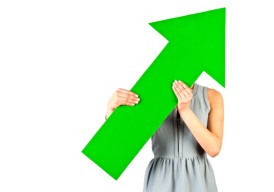 Case Western University, via Coursera are offering a free 5-week course, starting September 8th UTC (September 9th JST).“The course is about leadership and inspiring change, but at its core it is meant to inspire and empower women and men across the world to engage in purposeful career development and take on leadership for important causes, to lead change with more conviction and confidence, and improve our workplaces and communities for all.The course aims at answering questions such as: What are the valued attributes and behaviors of women in the workplace?  How does the gendered nature of organizations impact women?  What derails our career advancement and what propels us upward?  What are your leadership goals and aspirations?  How can you best integrate your multiple family and work life commitments? How do you define career success? What can organizations do to provide women with opportunities to excel?  What opportunities could our global economy harness by advancing women to leadership?  How can the full talents of the workforce be tapped into and developed?” (Text taken from the course introduction)Find out more information and enrol at https://www.coursera.org/course/womeninleadership Course commitment is 3-4 hours per week for video lectures, reading and assignments.****Putting it into Practice****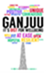 The Ganjuu Wellbeing service is offering a weekly group for one hour on Thursday afternoons for five weeks (starting 17th September) to support your learning, discuss ideas with colleagues, and think about how to approach assignments and application in your work setting. Benefit from the motivation, support and ideas of a group of like-minded individuals!If you are interested in taking advantage of this, please book your place here by 16th September. Places are limited. Remember to enrol for the course separately on the link above.